小学校英語の集大成  ★ 総仕上げ自己紹介 ★　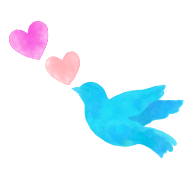 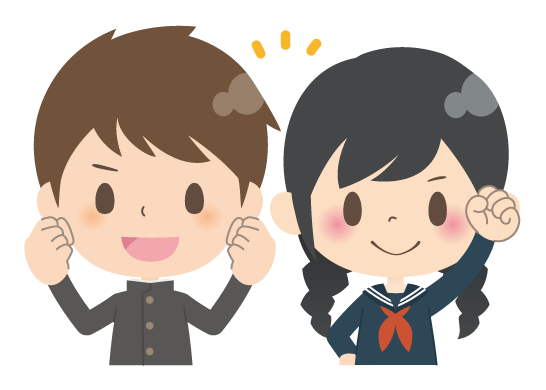  STEP-1 　これまで学んだいろいろな表現を使って自己紹介を書こう！私は★★です。★★才です。I am Wakuwaku Taro.　I am ★★ years old. 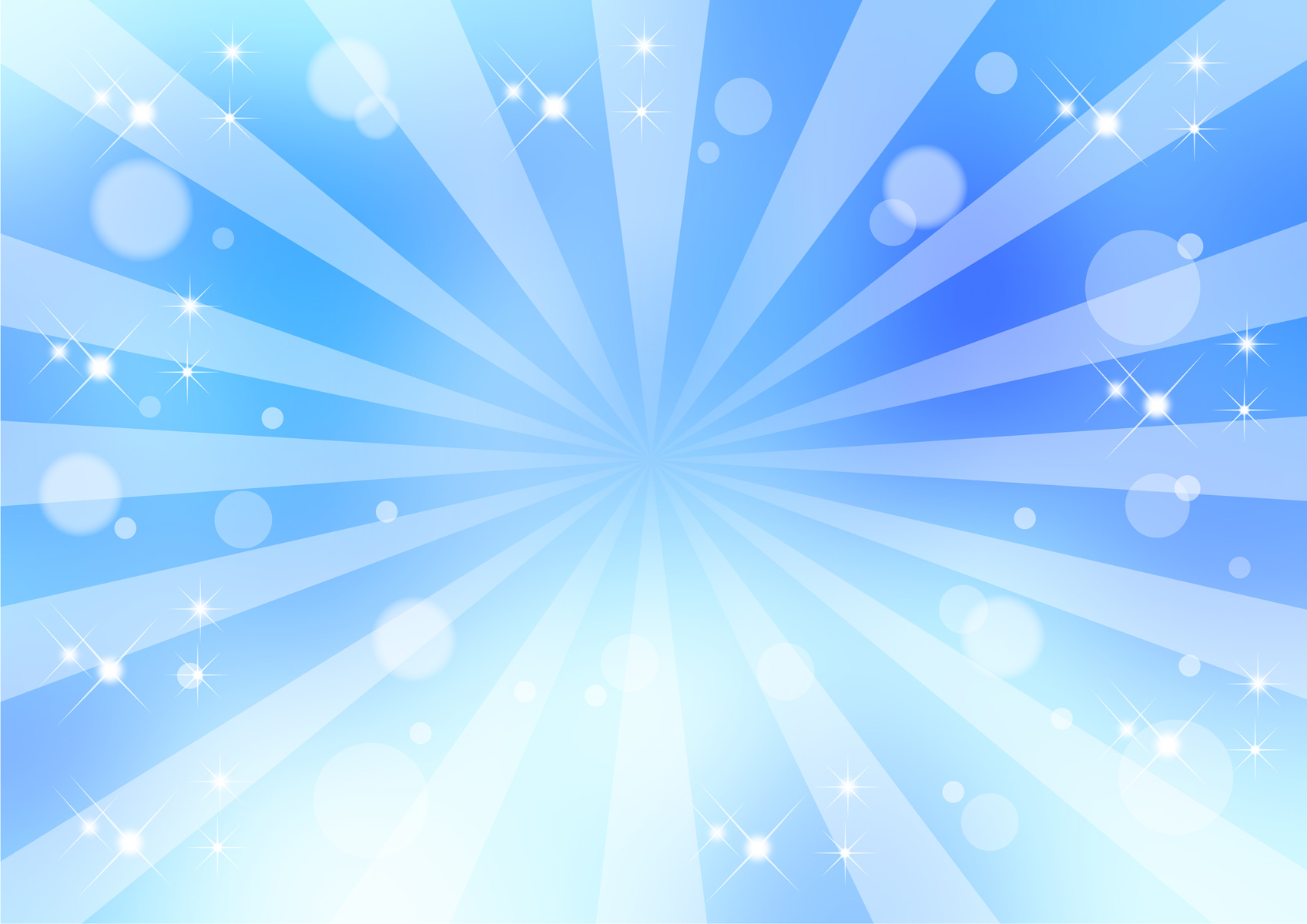 私は★★が好きです。I like ★★. ※<A and B>のようにandを使えば複数の名詞をつなげることもできます。私は★★をします。I play ★★.〔 soccer / tennis / baseball / volleyball / basketball / the piano 〕 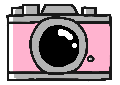 私は★★に住んでいます。I live in ★★.私たちの町には★★があります。We have ★★ in my town.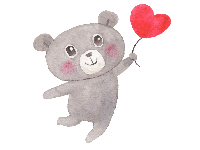 私たちは★★することができます。We can ★★.最高の思い出は★★です。My best memory is the ★★. 〔 school trip / sports day / school festival / chorus contest / etc. 〕【自由文】私たちは★★に行きました。＜例＞ We went to ★★. 【自由文】私たちは★★を見ました。とても◆◆でした。＜例＞ We saw ★★. It’s very ◆◆. 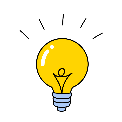 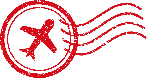 私の好きな国は★★です。★★に行きたいです。　My favorite country is ★★. I want to go to ★★. 私は★★が見たいです。I want to see ★★. 私は★★が食べたいです。I want to eat ★★.私は、将来、★★になりたいです。I want to be ★★ in the future. 　※職業名リストを参考にしよう。【自由文】＜例＞私は★★が好きです。I like ★★. 〔 animals / cars / cooking / English / talking / etc. 〕【自由文】＜例＞私は病気の人々を助けたいです。I want to help sick people. 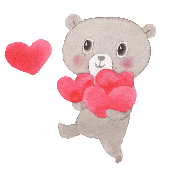 【自由文】＜例＞私は京都に住みたいです。I want to live in Kyoto.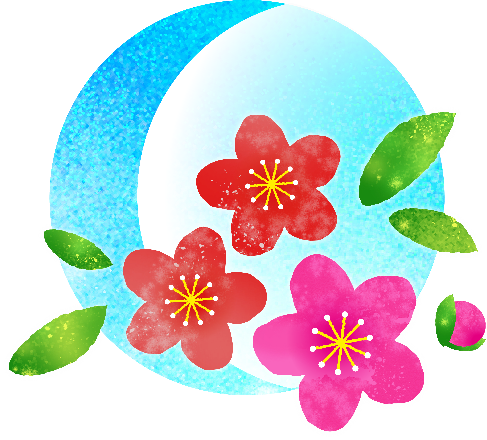 【フリーテーマ】＜例＞中学校では、★★部に入りたいです。In junior high school, I want to join ★★ team.【フリーテーマ】＜例＞私はたくさんの友だちをつくりたいです。I want to　make a lot of friends. 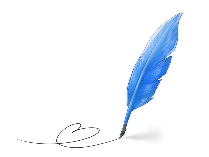  STEP-2 　自己紹介がすらすらと口から出るようになるまで読む練習をしよう。 STEP-3 　大きな声で発表しよう。原稿を見ずに言えるかチャレンジしよう。